技术参数表25℃、55% 相对湿度下，固化28天所测。符合标准GB/T14683 25LM  JC/T881 25LM美国标准 ASTM C920 25级产品说明R931装配式建筑专用硅烷改性密封胶是一种单组份中性固化密封胶产品，位移能力为25级，该产品对水泥、混凝土、石材等建材具有良好的粘接能力，具有模量低、柔韧性好、环保无污染等特点，可广泛应用于装配式建筑外墙、阳台及室内接缝填缝密封等领域。应用范围装配式建筑外墙、阳台、室内填缝密封等领域。石材幕墙填缝密封。 产品特性单组分包装、使用方便，在通常的施工温度范围内，有良好挤出性；优异的粘结性，对混凝土、石材、钢材等建材具有优异的粘接性能；优异的耐老化性能，不会因阳光、雨雪、紫外线、臭氧影响而破坏；卓越的耐高低温性，固化后的胶条在-40℃~120℃下性能优异；高位移能力：随着混凝土接缝的伸缩、剪切变形，胶体自身不被破坏，保持良好的粘接密封性能；低模量：被动变形时产生的低应力，确保混凝土表层不被破坏；高弹性恢复能力：可往复随从接缝运动，响应快，回复快，永久变形小。环保产品：超低VOC，无毒无味，对基材无污染、无腐蚀；良好的涂饰性：表面具有可涂饰性，能较好的解决胶表面装饰砂浆、真石漆等问题。固化机理R931装配式建筑密封胶，固化方式是以硅烷与空气中湿气水解脱醇再经缩合而成，属于吸潮固化胶。一旦胶体开封后，胶体吸收空气中的水分，从胶体表面逐渐向深层固化，变为弹性体。温度越高、湿度越大，固化就快；在低温、低湿环境下固化速度就慢。耐化学介质产品可长时间耐淡水、污水、废水、碳酸钙水溶液、清洁剂、低度酸、腐蚀性水溶液等，短时耐矿物油、植物油、脂肪、燃料，不耐有机溶剂、油漆稀料等。使用方法施工表面必须保持清洁、干燥、无污垢；在施工面两侧贴上保护胶带，填缝内使用合适的衬垫材料，并注意嵌入深度；打胶时施工表面必须涂刷硅烷改性聚醚胶配套专用底涂液；按工艺要求将施胶嘴切成所需尺寸形状；切除密封胶封口，装上胶嘴，装入胶枪内；将密封胶均匀涂在接缝处并修整表面；产品在表干之后可以利用传统的方法进行修整，把多余的胶清掉。注意事项避免在5℃以下及湿度小于20%的环境施工粘接水泥、混凝土基材时必须待基材完全干燥并养护7天后方可施工，否则会影响粘接性能；由于涂料含高溶剂成分会导致胶表面变软，为了获得最佳的外观和性能，胶体固化24小时之后进行着色对于特殊的化学反应，请与我公司技术部门联系包装规格R931采用铝膜：600ml /支，20支/箱储存方式本品吸潮固化，必须在低温（27℃以下）干燥环境（相对湿度20%以下）下储存，保质期6个月。安全与卫生不要将未固化的密封胶产品与食物、化妆品接触；未固化的密封胶不可长时间接触皮肤；如果密封胶不小心进入眼睛，必须立即用大量清水冲洗，然后请医生检查；将产品放置于小孩不可触摸到的地方。声明本文中涉及的技术参数均为典型值，不作为产品验收标准，仅供参考。以上数据是在实验室标准条件下取得的，我公司保证是可靠的。但由于用户使用的工况不同，材料表面状态不同，固化条件不同，实际性能数据有一些变化属正常现象。储存条件、运输等因素都会使胶的稳定性及物理、机械性能能产生影响。对于任何人采用我们无法控制的方法得到的结果，我们恕不负责。建议用户在正式使用前，应根据本文提供的数据做好小规模粘结性测试，以便做出合理的方案以保证良好的粘结性。技术咨询电话：0371-65336655 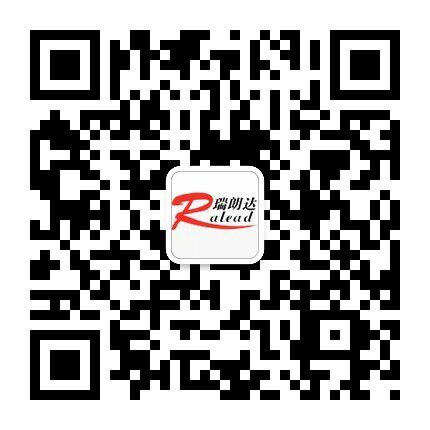 主要化学成分主要化学成分改性硅烷牌号牌号R931胶料外观胶料外观灰色膏状下垂度(mm)下垂度(mm)0挤出性（ml/min）挤出性（ml/min）260表干时间(min)表干时间(min)40断裂伸长率（%）断裂伸长率（%）900抗拉强度(Mpa)抗拉强度(Mpa)≥0.6弹性回复率（%）弹性回复率（%）≥80拉伸模量（MPa）拉伸模量（MPa）≤0.4定伸粘结性定伸粘结性无破坏冷拉-热压、浸水、热处理后粘结性冷拉-热压、浸水、热处理后粘结性无破坏热老化热失重（%）3热老化龟裂、粉化无